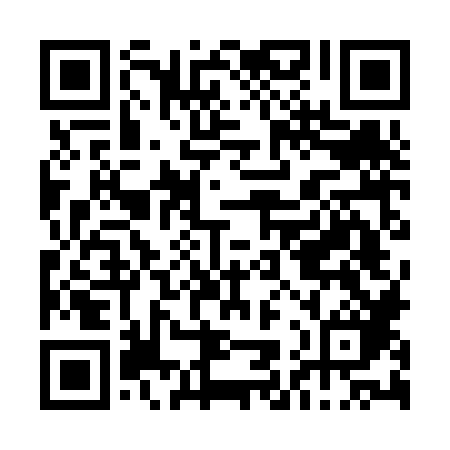 Prayer times for Sao Martinho do Bispo, PortugalMon 1 Apr 2024 - Tue 30 Apr 2024High Latitude Method: Angle Based RulePrayer Calculation Method: Muslim World LeagueAsar Calculation Method: HanafiPrayer times provided by https://www.salahtimes.comDateDayFajrSunriseDhuhrAsrMaghribIsha1Mon5:447:171:386:077:599:262Tue5:427:151:376:088:009:283Wed5:407:141:376:098:019:294Thu5:387:121:376:098:029:305Fri5:367:111:366:108:039:316Sat5:357:091:366:118:049:337Sun5:337:081:366:118:059:348Mon5:317:061:366:128:069:359Tue5:297:041:356:138:079:3710Wed5:277:031:356:138:089:3811Thu5:257:011:356:148:099:3912Fri5:237:001:346:158:109:4013Sat5:226:581:346:158:119:4214Sun5:206:571:346:168:129:4315Mon5:186:551:346:178:139:4416Tue5:166:541:346:178:149:4617Wed5:146:521:336:188:159:4718Thu5:126:511:336:188:169:4919Fri5:106:491:336:198:179:5020Sat5:096:481:336:208:189:5121Sun5:076:461:326:208:199:5322Mon5:056:451:326:218:209:5423Tue5:036:441:326:218:219:5624Wed5:016:421:326:228:229:5725Thu4:596:411:326:238:239:5826Fri4:586:391:326:238:2410:0027Sat4:566:381:316:248:2510:0128Sun4:546:371:316:248:2610:0329Mon4:526:361:316:258:2710:0430Tue4:516:341:316:268:2810:06